SEÑOR PRESIDENTE DE LA COMISIÓN DE JUSTICIA DE LA FEDERACIÓN PERUANA DE RUGBY: [Nombres y apellidos], identificado con Documento Nacional de Identidad N° [Número], señalando como mi correo electrónico [++] donde seré notificado, me dirijo a usted, con el fin de interponer denuncia contra la siguiente persona: [Nombres y apellidos], identificado con Documento Nacional de Identidad N° [Número si lo conociera], jugador/entrenador/etc. perteneciente al club [++].Ello, con el fin de que la Comisión de Justicia tome las medidas disciplinarias correspondientes, en base a los siguientes fundamentos de hecho y de derecho:FUNDAMENTOS DE HECHO Con fecha [++], se llevó a cabo el partido de Rugby entre [++] y [++], siendo el suscrito, jugador de [++] en la posición de [++]. […] En el desempeño del partido, el señor [++], de manera totalmente irresponsable, procedió a [++]. Ello se demuestra, por ejemplo, con que [++] Desde luego, ello constituye una infracción que debe ser sancionada, de conformidad con lo previsto en el artículo [++] el Reglamento, como lo desarrollaremos a continuación:FUNDAMENTOS DE DERECHOEl señor [++] ha incurrido en juego sucio, puesto que ha transgredido el artículo [++] de la Regulación [++]. En tal sentido, corresponde que se le aplique [++] de acuerdo a lo que establece la World Rugby por Juego Sucio, así como [++], en atención a lo previsto en el presente Reglamento.  En este caso, tomando como base los hechos narrados anteriormente, se debe aplicar una sanción de [sanción / medida disciplinaria], la cual se identifica dentro de lo previsto en el artículo [++] del Reglamento, así como en la Regulación 17 Apéndice 1 - Sanciones de World Rugby por Juego Sucio, en cuanto [++].Asimismo, el señor [++] ha incurrido en [++], por lo que corresponde que sea tomada en cuenta como un factor agravante. POR TANTO:Solicitamos a usted, señor presidente de la Comisión de Justicia, tener por interpuesta la presente denuncia, admitirla, y derivarlo al Oficial de Justicia que en su oportunidad designe.PRIMER OTROSÍ DIGO: Que, cumplo con adjuntar en calidad de anexos y medios probatorios, los siguientes documentos:[++] [Anexo 1-A].[++]  [Anexo 1-B].[++]  [Anexo 1-C].SEGUNDO OTROSÍ DIGO: [De corresponder] Que en virtud de lo establecido en el artículo 59° del Reglamento, las partes tenemos derecho a ser representadas, indicando en el escrito correspondiente, el nombre y el documento de identidad de la persona que lo representará, y en el caso que sea abogado, indicar también el número de registro del colegio de abogados al que pertenece.En tal sentido, cumplo con indicar que me representará el señor [Nombre y Apellidos] [De corresponder] en su calidad de abogado, con Documento Nacional de Identidad N° [++], [De corresponder] y registro del Colegio de Abogados de [++] N° [++].Lima, [++] de [++] de 20[++].[Nombres y Apellidos]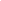 [N° de Documento Nacional de Identidad]El presente modelo es un formato que está orientado a que las denuncias interpuestas, cumplan con los requisitos mínimos de admisibilidad, de conformidad con el artículo 62 ° y subsiguiente del Reglamento. Este, de ninguna manera podrá ser tomado en consideración como un formato estricto, o invariable, sino que únicamente tiene por finalidad servir de guía para evitar dilaciones innecesarias. La mención a normas, datos y argumentos es meramente enunciativa, más no limitativa. Es carga del denunciante, adaptar el presente formato en los casos que se trate de personas jurídicas, así como cualquier otra variación del supuesto aquí previsto.TODA DENUNCIA DEBE SER ENVIADA AL CORREO: cdj@peru.rugby SumillaDenunciaEl presente apartado, hace mención a posibles hechos, o puntos relevantes dentro de la narrativa. Ello de ninguna manera reemplaza la carga del solicitante, de indicar con precisión los hechos que sustentan su pedido. El presente apartado, hace mención a determinadas normas, a manera de ejemplificación. Esto, de ninguna manera reemplaza la carga del solicitante, de identificar la norma pertinente a su caso particular.La Denuncia debe adjuntar los anexos y los medios probatorios que le dan sustento. Cabe resaltar que los anexos obligatorios que debe tener la denuncia son: Copia del documento de identificación del denunciante.[De corresponder] Copia del documento de identificación del representante, en caso nombre uno.[De corresponder] Copia del carnet de abogado en caso nombre uno.[De corresponder] Personas Jurídicas no afiliadas a la FPR deben presentar Vigencia Poder Actualizada.La tasa de presentación del escrito que equivale al 2.5% de una UIT, mediante depósito a la cuenta de la Federación de la Federación Peruana de Rugby (Scotiabank Corriente Soles: 000-3880621   / CCI: 009-220-000003880621-52)